Write the time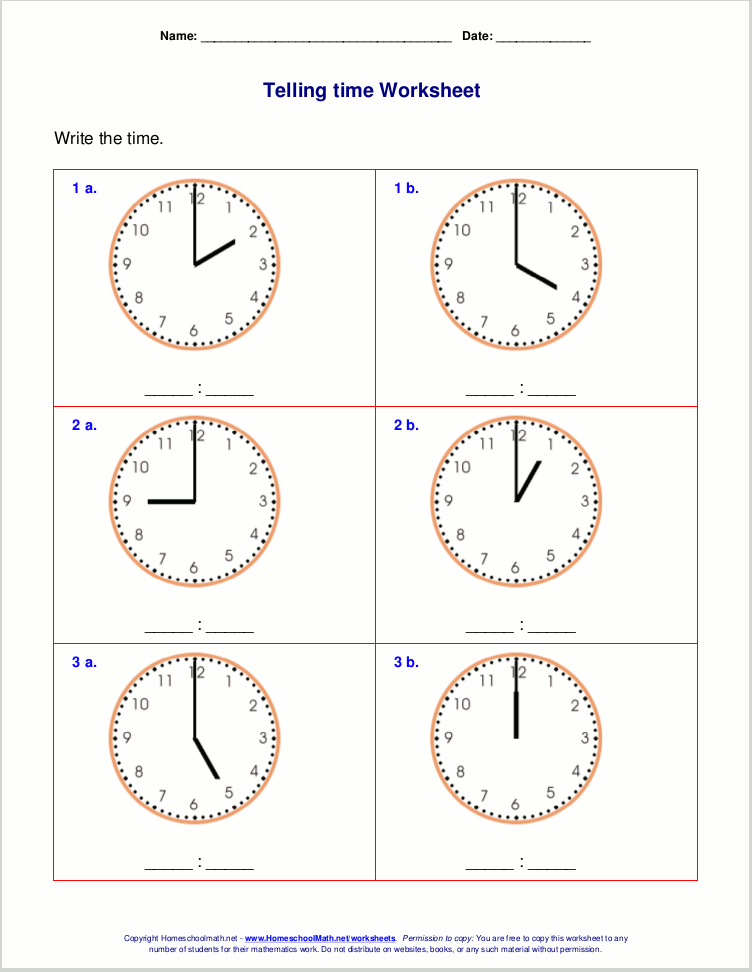 